تؤيد الدول الأعضاء التالية المقترحات الواردة في الوثيقة 86:الجزائر/المملكة العربية السعودية/مصر/عُمان/الإمارات العربية المتحدة/اليمنMOD	UAE/86/1 القـرار 11 (المراجَع في)أحداث تليكوم الاتحاد الدولي للاتصالات* * * * * * * *الجزائر/المملكة العربية السعودية/مصر/لبنان/عُمان/الإمارات العربية المتحدة/اليمنMOD	UAE/86/2 القـرار 166 ()عدد نواب رؤساء الأفرقة الاستشارية للقطاعات ولجان الدراسات
والأفرقة الأخرى التابعة للقطاعات* * * * * * * *الجزائر/المملكة العربية السعودية/مصر/لبنان/عُمان/الإمارات العربية المتحدة/اليمنSUP	UAE/86/3 القـرار 35 (كيوتو، 1994)مساهمة الاتصالات في حماية البيئة____________مؤتمر المندوبين المفوضين (PP-14)
بوسان، 20 أكتوبر - 7 نوفمبر 2014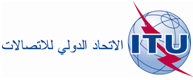 الجلسة العامةالتصويب 1
للوثيقة 86-A22 أكتوبر 2014الأصل: بالإنكليزيةجمهورية الجزائر الديمقراطية الشعبية/المملكة العربية السعودية/
جمهورية مصر العربية/لبنان/سلطنة عُمان/دولة الإمارات العربية المتحدة/
الجمهورية اليمينيةجمهورية الجزائر الديمقراطية الشعبية/المملكة العربية السعودية/
جمهورية مصر العربية/لبنان/سلطنة عُمان/دولة الإمارات العربية المتحدة/
الجمهورية اليمينيةمقترحات مقدمة بشأن أعمال المؤتمرمقترحات مقدمة بشأن أعمال المؤتمر